Всемирный день памяти жертв дорожно-транспортных происшествий16, 17 ноября 2018 года в лицее были проведены тематические классные часы, викторины, конкурсы под девизом: «Помни и задумайся!» в рамках Всемирного дня памяти жертв дорожно-транспортных происшествий.Дорожные аварии лидируют среди причин смерти. Ежегодно в дорожно-транспортных происшествиях погибает более 1,2 миллиона человек. На дорогах мира ежедневно теряют жизни 3400 мужчин, женщин и детей, когда идут пешком, катаются на велосипеде или едут в автомобиле. Около 50 млн. человек в результате ДТП ежегодно получают травмы. Размер списка ошеломляющий.         Идея ежегодного дня памяти жертв дорожных аварий пришла от RoadPeace, британского благотворительного фонда помощи жертвам ДТП, который отмечает этот день с 1993 г. На протяжении многих лет организации, присоединившиеся к Европейской федерации жертв ДТП, отмечали этот день как Европейский день памяти жертв ДТП. В 1998 г. День памяти вышел за пределы Европы и появился на других континентах, а в 2005 г. в своей Резолюции Генеральная Ассамблея ООН призвала все страны-члены признать Всемирный день памяти жертв дорожных аварий и отмечать его в третье воскресенье ноября в этом году это 18 ноября.16 ноября учащиеся 10А класса совместно с инспектором пропаганды безопасности дорожного движения Ольгой Анатольевной Ларионовой познакомили учащихся 4-8 классов с последними данными по ДТП с участием детей.Всемирный день памяти жертв дорожно-транспортных происшествий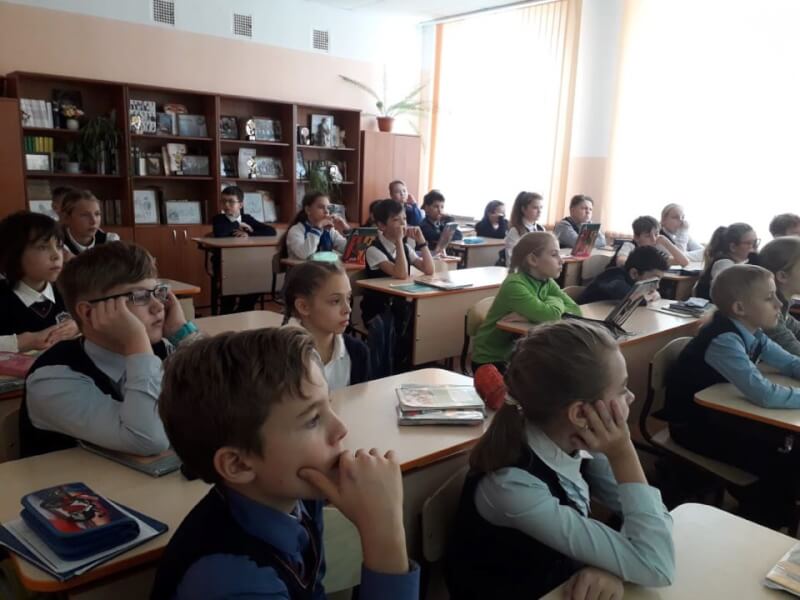 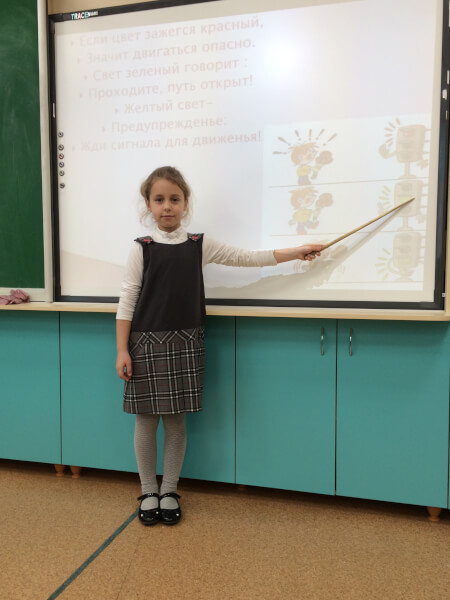 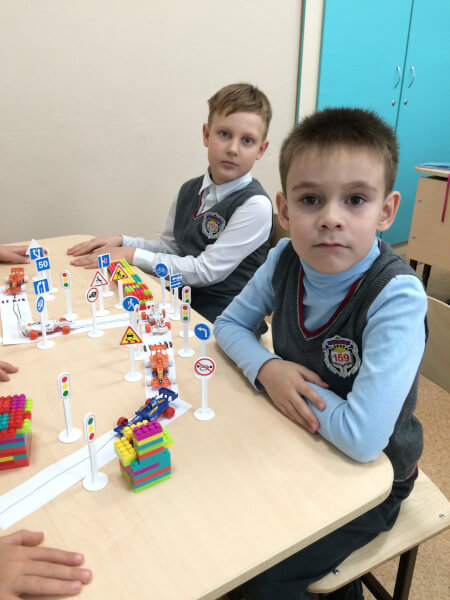 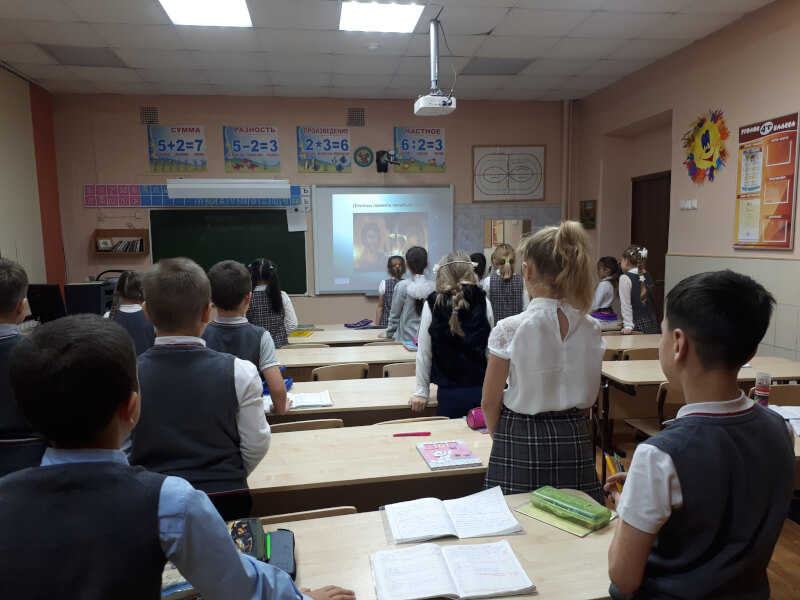 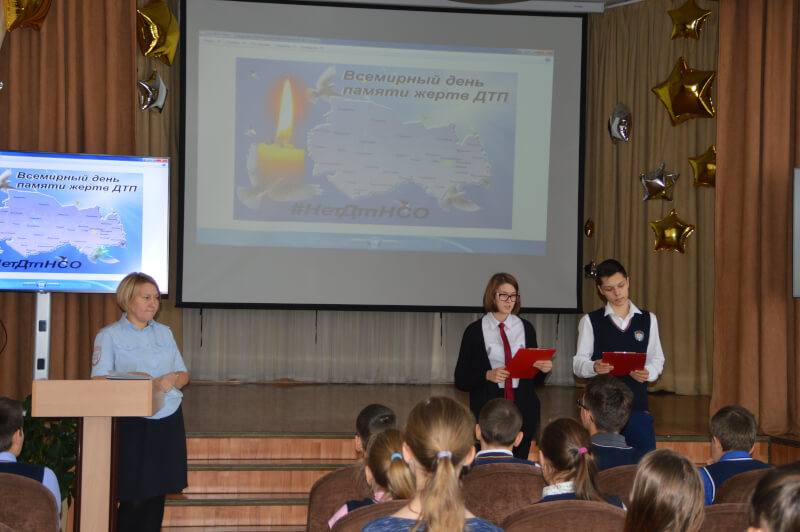 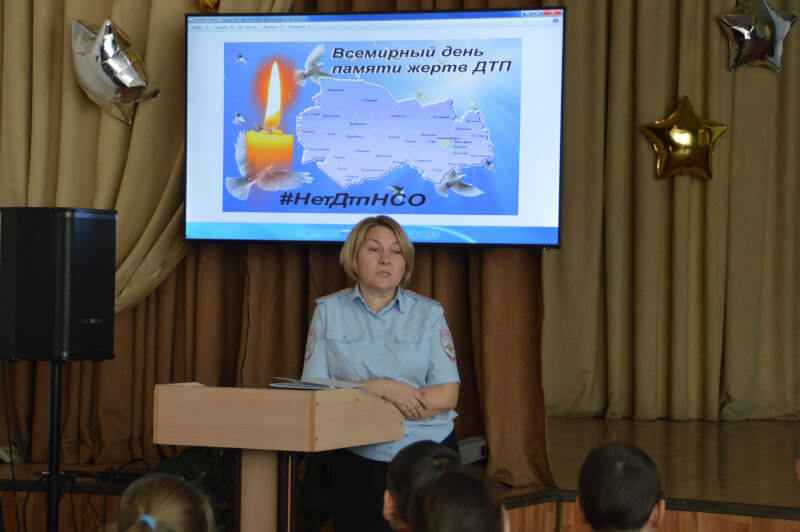 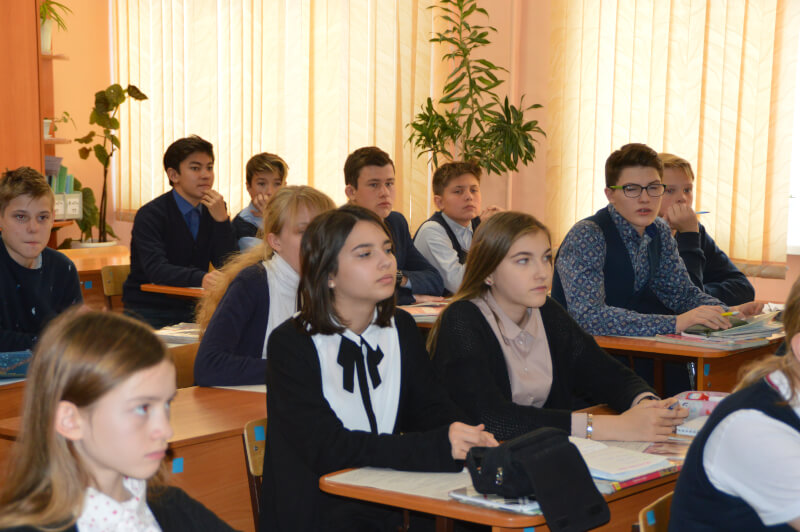 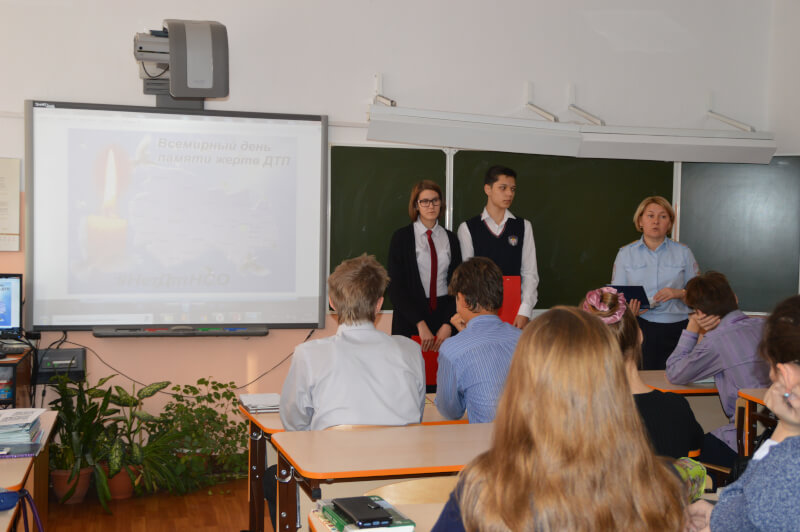 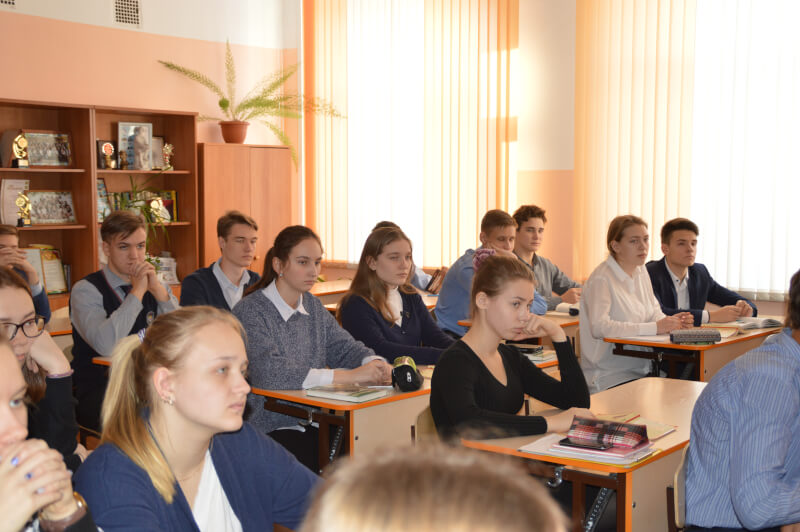 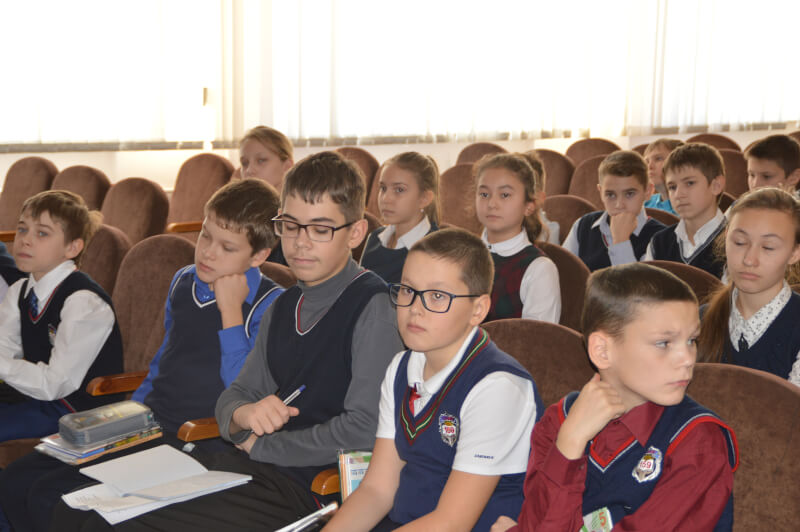 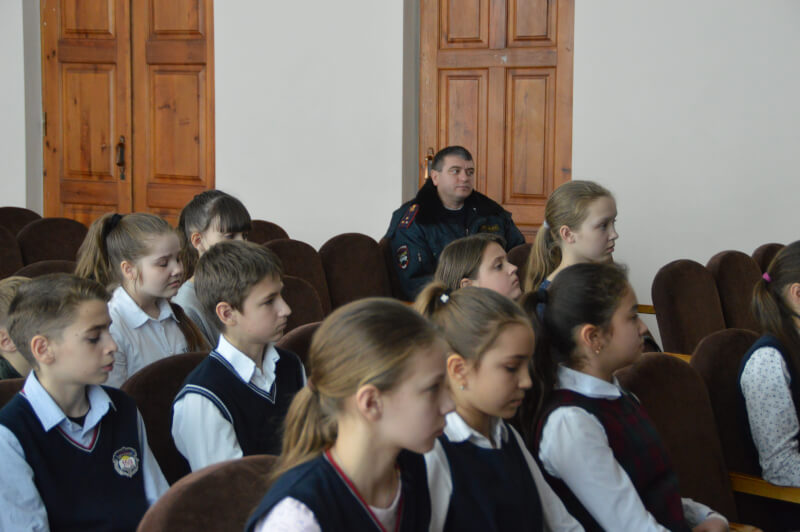 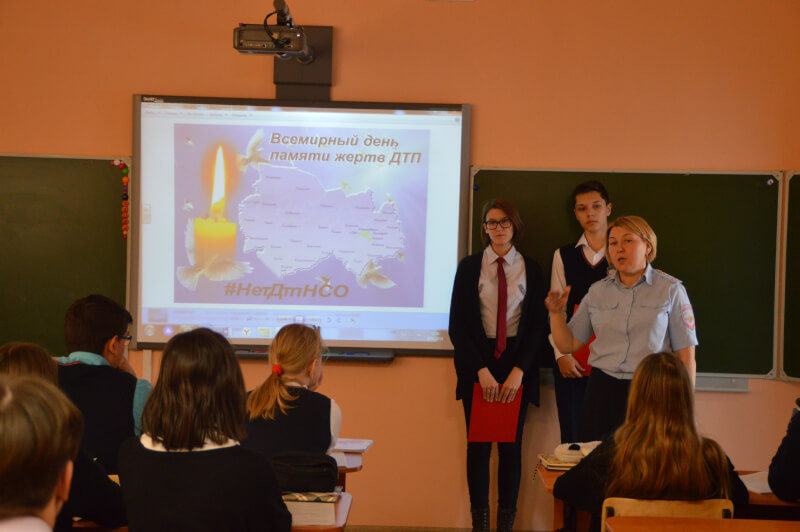 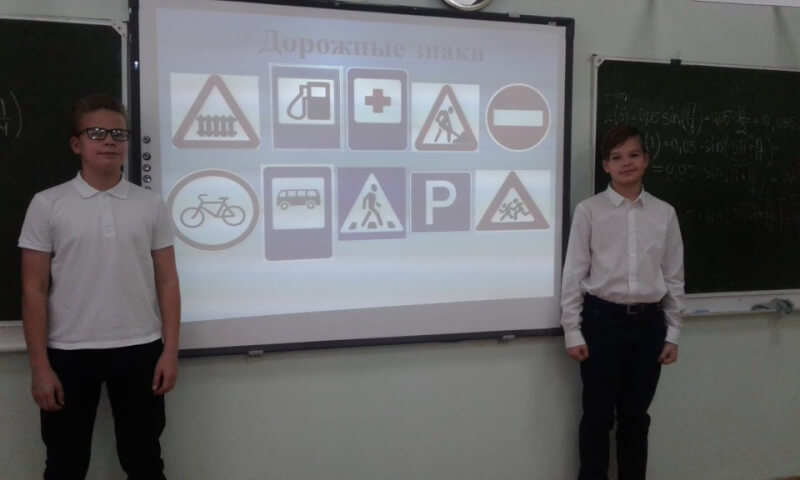 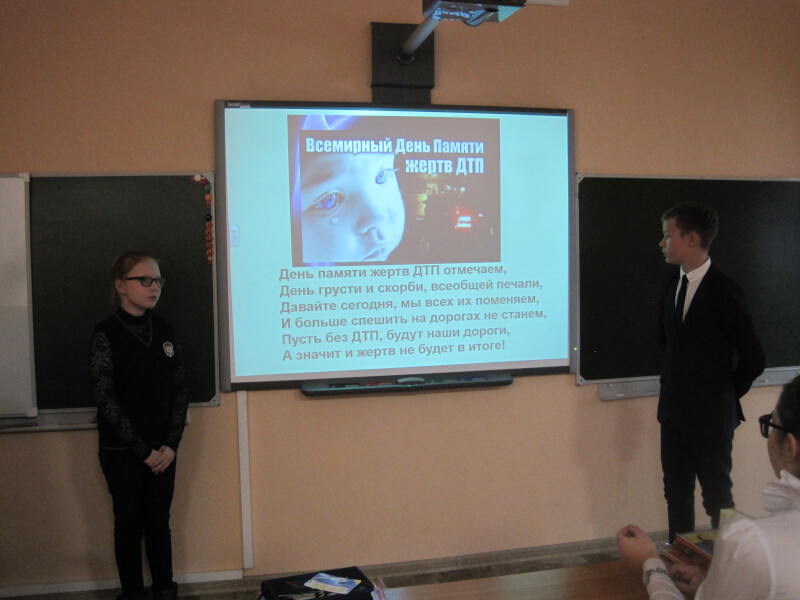 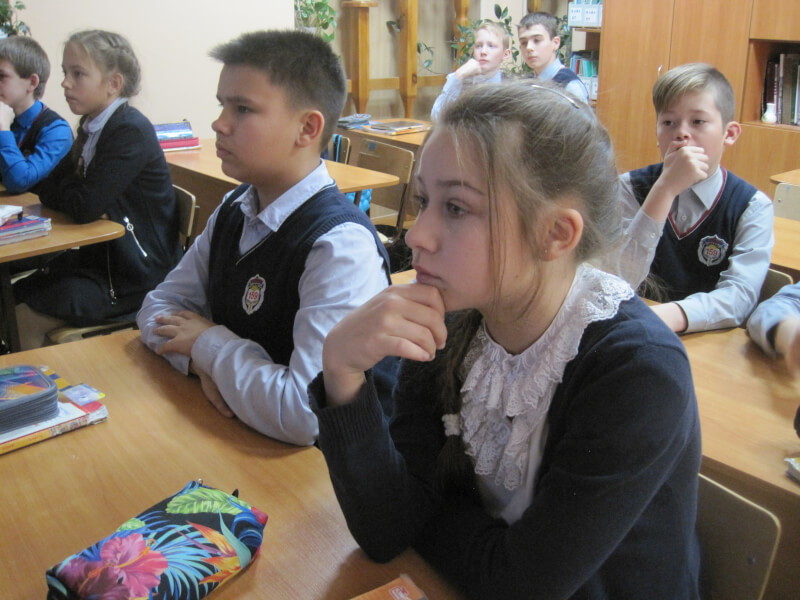 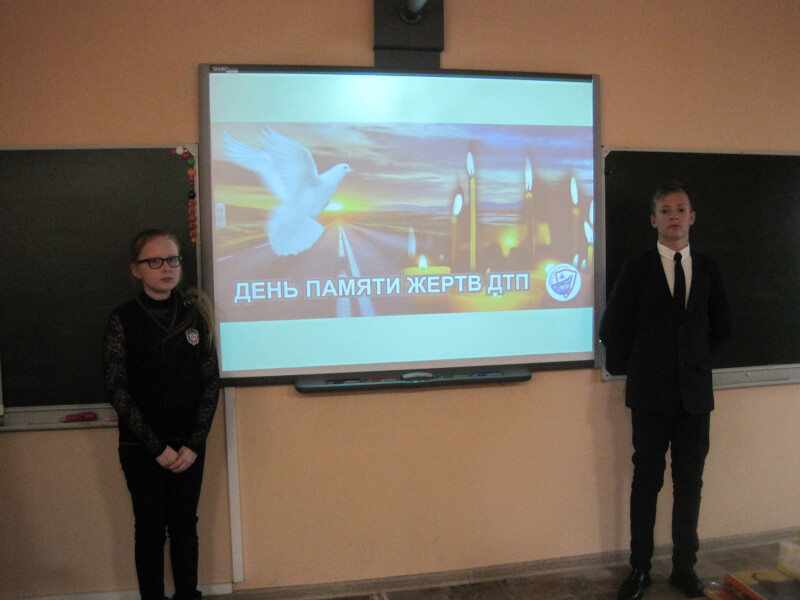 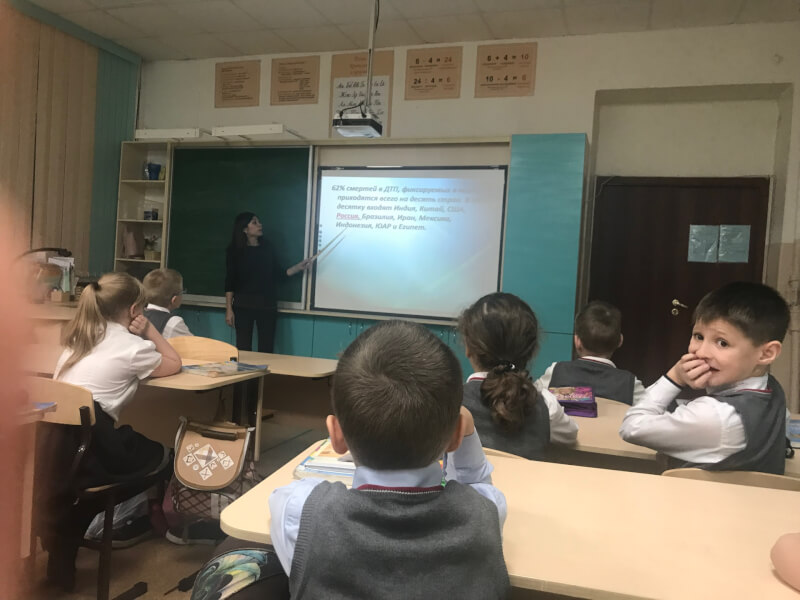 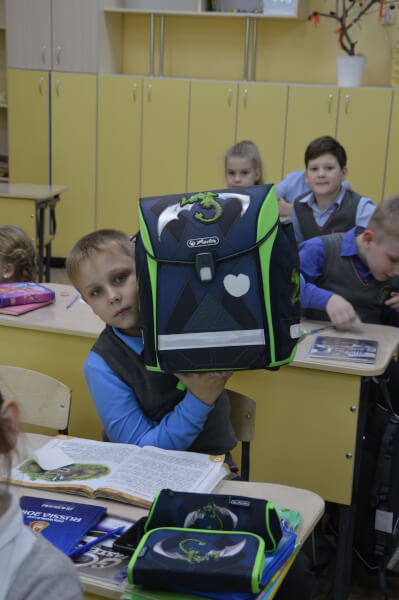 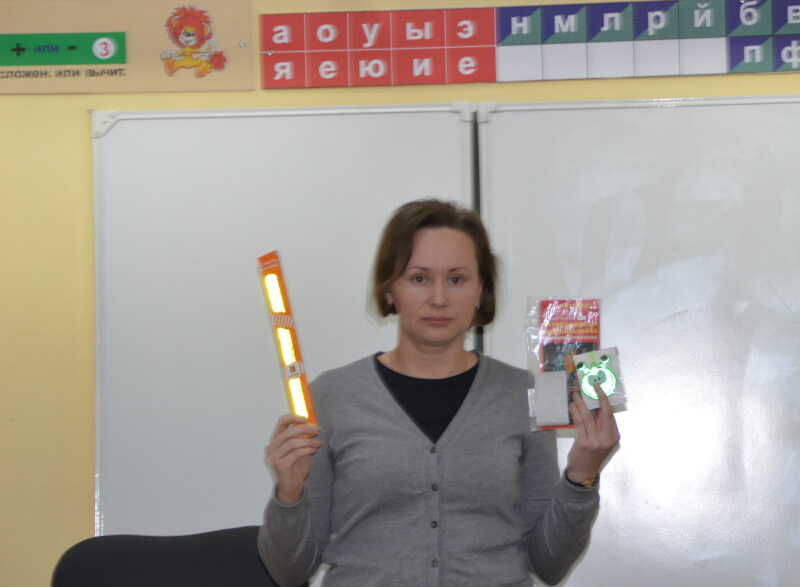 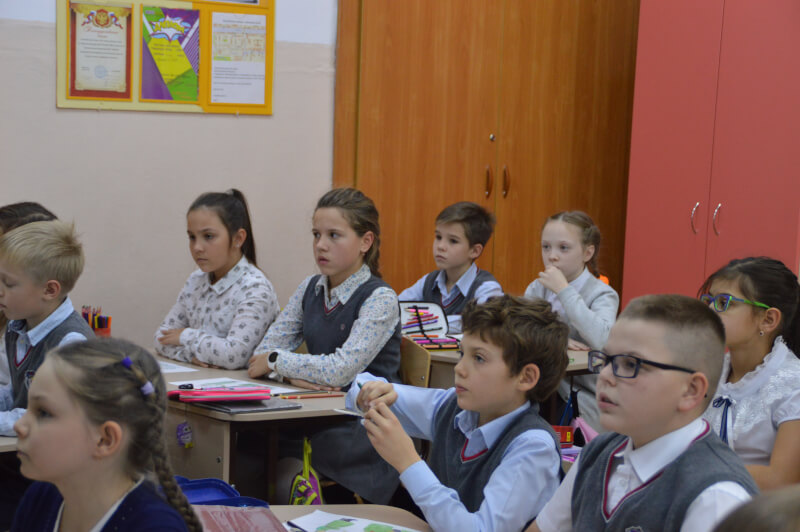 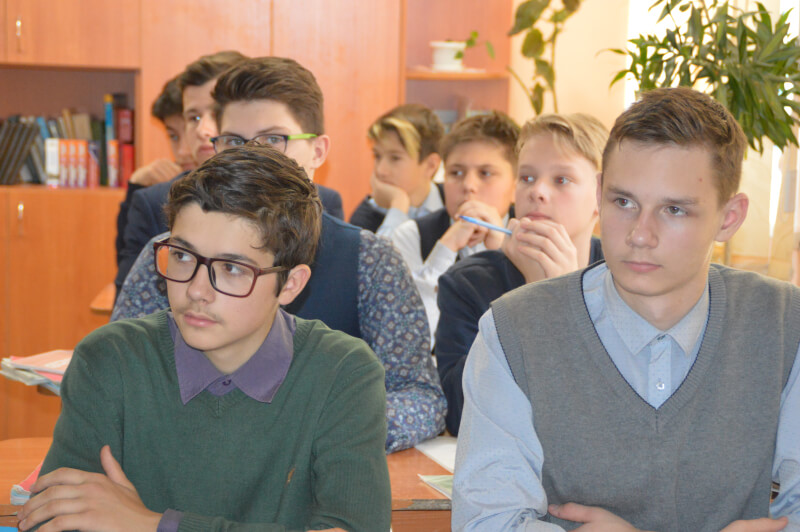 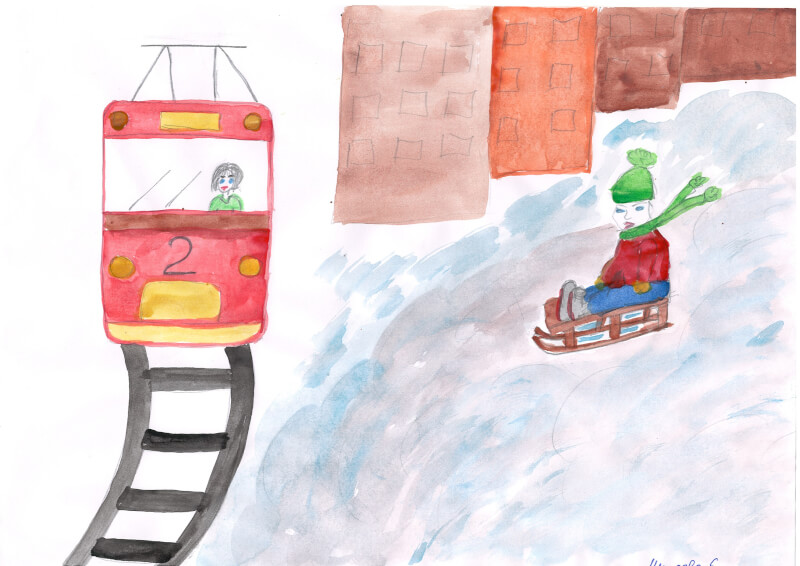 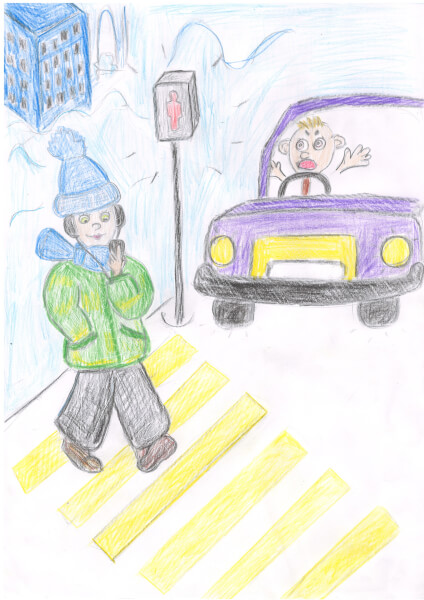 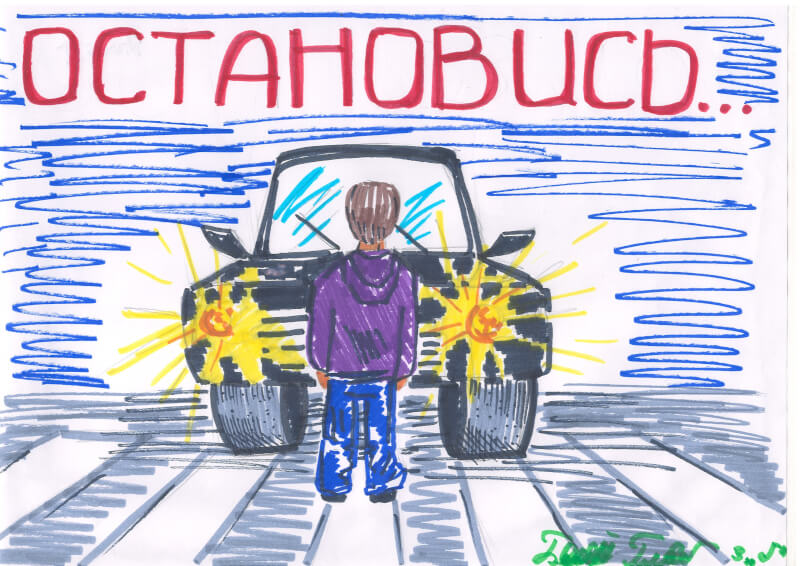 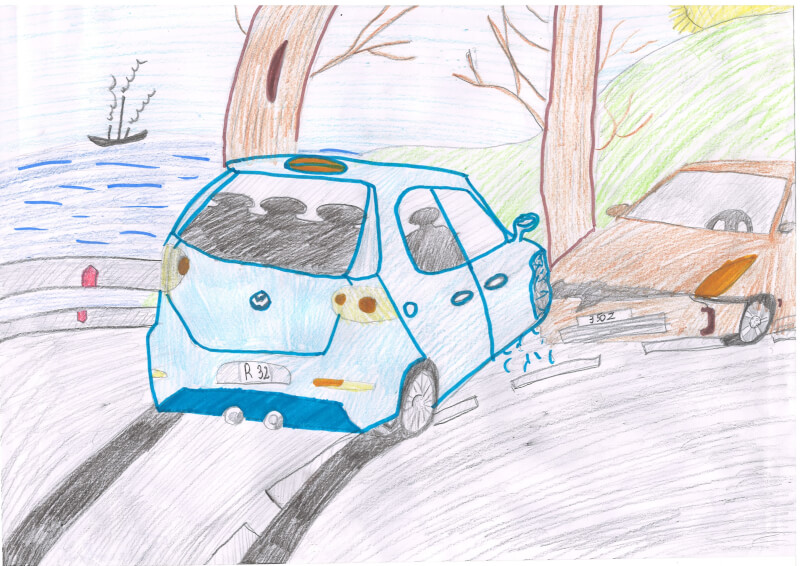 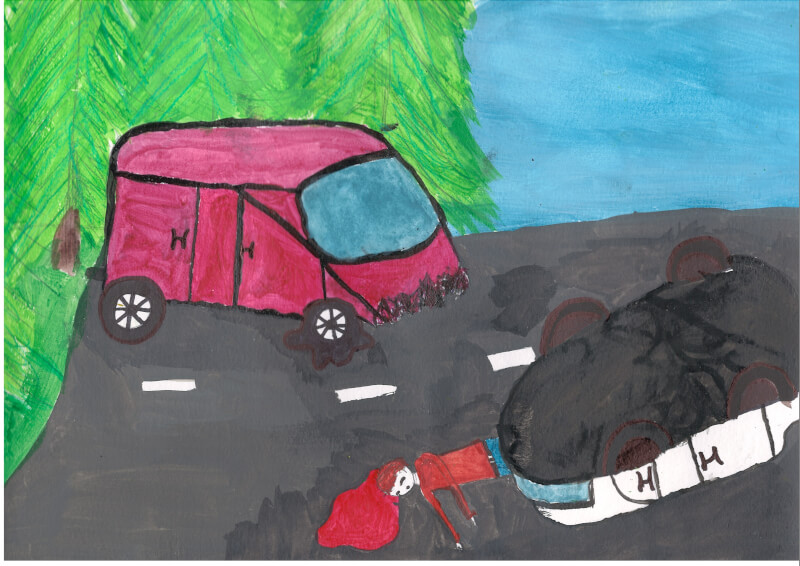 